Kev Pab uas Muab Cais Tawm & Lwm Yam Kev Pab uas Duav:Koj Txoj Cai kom tau Kev Duav Tauj Mus Ntxiv: Muaj ib co koom haum uas pab tau yog tias koj tseem xav tau kev duav tauj mus ntxiv tom qab nws twb xaus lawm. Txoj kev tiv tauj rau cov koom haum no yog: [insert State, HHS, DOL, and/or other applicable agency contact information]. Tej zaum muaj dua lwm txoj kev xaiv rau koj , nov hais txog txoj kev yuav isalas duav nqi los ntawm Qhov Chaw Yuav Kev Duav Pov Hwm Nqi Kho Mob Qhov Chaw Yuav Khoom (Marketplace). Yog xav paub ntxiv txog Qhov Chaw Yuav Khoom, xyuas hauv www.HealthCare.gov los sis hu 1-800-318-2596. Koj Tej Cai Qhia Lus Tsis Txaus Siab thiab Thov Kev Tshab Xyuas Dua: Muaj cov koom haum uas pab tau yog koj muaj lus tsis txaus siab txog koj pawg kho mob vim lawv tsis kam them ib daim nqi. Txoj kev yws yws no hu ua lus tsis txaus siab los sis thov kev tshab xyuas dua. Yog xav tau xov xwm ntxiv txog koj tej cai, saib ntawv ntawv uas piav txog tej kev pab uas koj yuav txais rau daim nqi kho mob ntawd. Koj pawg kho mob cov ntaub ntawv kuj yuav qhia koj saib koj yuav ua li cas ua ib daim nqi, thov kev tshab xyuas dua, los sis ib daim qhia lus tsis txaus siab rau ib lub ntsiab twg rau koj pawg kho mob. Yog xav paub ntxiv txog koj tej cai, daim ntawv ceeb toom no, los sis kev pab, tiv tauj mus rau: [insert applicable contact information from instructions].Pawg kho mob no puas muab Tej Kev Duav Yam Tsawg Nkaus uas Yuav Tsum Muab?  [Tau/Tsis tau]Yog koj tsis muaj Tej Kev Duav Yam Tsawg Nkaus uas Yuav Tsum Muab rau ib hlis, ces koj yuav tsum them ib tug nqi thaum koj ua koj cov ntaub ntawv sau se tsuas yog koj tsim nyog tau kev zam cai ntawm txoj kev cai uas yuam kom koj muaj kev tuav pov hwm them nqi kho mob rau lub hli ntawd.Pawg kho mob no puas ua raws li tej Kev Cai Yam Tsawg Kawg Nkaus?  [Tau/Tsis tau]Yog tias koj pawg kho mob tsis ua raws li tej Kev Cai Yam Tsawg Kawg Nkaus, ces tej zaum koj yuav tsim nyog tau nyiaj se xam tau kom pab koj them yuav ib pawg kho mob los ntawm Qhov Chaw Yuav Khoom.Txuas Tau Kev Pab Ua Lwm Yam Lus:[Spanish (Español): Para obtener asistencia en Español, llame al [insert telephone number].][Tagalog (Tagalog): Kung kailangan ninyo ang tulong sa Tagalog tumawag sa [insert telephone number].][Chinese (中文): 如果需要中文的帮助，请拨打这个号码 [insert telephone number].][Navajo (Dine): Dinek’ehgo shika at’ohwol ninisingo, kwiijigo holne’ [insert telephone number].]–––––––––––––––Yog xav saib qhov piv txwv uas piav seb pawg kho mob no ua li cas thiaj duav tej nqi kho mob, saib phab ntawv tom ntej.–––––––––––––––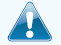  Tag nrho pawg kho mob cov nyiaj lov tawm 	$ Kws kho mob tshwj xeeb [kev pab them nqi]	$ Lub tsev kho mob (tsev kuaj mob) [kev pab them nqi]	% Lwm yam [kev pab them nqi]	%Qhov PIV TXWV hais txog tej kev pab zoo li: Kev mus ntsib kws kho mob tshwj xeeb tom hoob kas (kev tu mob ua ntej yug me nyuam)Cov Kws Kho Mob Kev Pab Tu/Yug Me Nyuam Mos LiabTej Tsev Kho Mob Kev Pab Tu/Yug Me Nyuam Mos LiabTej kev kuaj xyuas (xoo fai fab thiab kuaj ntshav)Tus kws kho mob tshwj xeeb kev kho mob (kev txhaj tshuaj loog) Nyob hauv qhov piv txwv no, Peg yuav them npaum li: Tag nrho pawg kho mob cov nyiaj lov tawm 	$ Kws kho mob tshwj xeeb [kev pab them nqi]	$ Lub tsev kho mob (tsev kuaj mob) [kev pab 
them nqi]	% Lwm yam [kev pab them nqi]	%Qhov PIV TXWV hais txog tej kev pab zoo li: Thawj kws kho mob cov kev kuaj tom hoob kas (nov hais txog txoj kev kawm txog tus kab mob)Tej kev kuaj xyuas (kuaj ntshav)Tshuaj uas kws kho mob sau Tej yam khoom kho mob (lub tshuab ntsuas piam thaj hauv ntshav) Hauv qhov piv txwv no, Joe yuav them: Tag nrho pawg kho mob cov nyiaj lov tawm 	$ Kws kho mob tshwj xeeb [kev pab them nqi]	$ Lub tsev kho mob (tsev kuaj mob) [kev pab them nqi]	% Lwm yam [kev pab them nqi]	%Qhov PIV TXWV hais txog tej kev pab zoo li: Kev tu mob hauv chav kho mob kam ceev (kuj suav cov khoom kho mob)Txoj kev kuaj xyuas (xoo fai fab)Tej yam khoom kho mob (ob tug pas txheem qhov tsos)Kev kho lub cev kom rov qab nyob tau li qub (kev qoj tes taw)Hauv qhov piv txwv no, Mia yuav them:Daim Ntawv Piav txog cov Ntsiab Lus rau Kev Pab thiab Kev Duav (SBC) yuav pab koj xaiv ib pawg kho mob. Daim SBC qhia koj seb koj thiab pawg kho mob yuav sib faib tej nqi kho mob uas peb duav no li cas. LUS CEEB TOOM: Tej xov xwm txog tus nqi rau pawg kho mob no (uas raug hu ua tus nqi them) yuav isalas yuav nyob hauv lwm daim ntawv.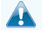 Nov tsuas piav me ntsis txog qhov no. Yog xav paub ntxiv txog koj txoj kev duav no, los sis kom tau ib daim luam uas piav txog tag nrho tej kev duav, [insert contact information].  Rau tej kev txhais lus rau tej lo lus tseeb ceeb, zoo li pub sau nqi li cas, kev sau nqi qhov uas seem, nyiaj isalas ntxiv, nyiaj ntxiv, nyiaj lov tawm, kws kho mob, los sis lwm cov lus uas muaj ib txoj kab sab hauv cia li saib hauv Daim Ntawv Txhais Lus.  Koj saib tau Daim Ntawv Txhais Lus no nyob ntawm www.[insert].com los sis hu 1-800-[insert] kom lawv xa ib daim luam tuaj rau koj. [YOG XAV TAU: Cov Lus Nug: Hu 1-800-[insert] los sis xyuas peb hauv www.[insert].com yog xav paub ntxiv, kuj hais txog ib daim luam txog koj [plan’s summary plan description / policy documents].]Tej Lus Nug Tseem CeebCov Lus TebVim Li Cas Qhov No Tseem Ceeb:Tag nrho cov nyiaj lov tawm (deductible) yog li cas?$[YES:] Feem ntau mas, Koj yuav tsum them txhua tus nqi los ntawm cov kws kho mob mus txog tus nqi rau cov nyiaj lov tawm ua ntej pawg kho mob no pib them cov nqi. [If SBC portrays family coverage, add 1 or 2:] [1. Family coverage with embedded deductible:] Yog koj muaj lwm cov neeg hauv koj tsev neeg hauv pawg kho mob no, txhua tus neeg hauv yus tsev neeg yuav tsum them lawv cov nyiaj lov tawm rau lawv tus kheej mus txog thaum them tag nrho cov nyiaj lov tawm es tsev neeg thiaj tau tau them tag nrho tsev neeg cov nyiaj lov tawm tas lawm. [2. Family coverage with non-embedded deductible:] Yog koj muaj lwm cov neeg hauv daim ntawv tswj fwm no, yuav tsum them tag nrho tsev neeg cov nyiaj lov tawm ua ntej pawg kho mob yuav pib them.[NO:] Saib daim phiaj txog tej Kev Mob uas Tib Neeg Coob Muaj nram qab no seb koj yuav them npaum li cas rau tej kev pab uas pawg kho mob no duav.Puas tau muaj tej kev pab uas lawv duav ua ntej koj tau them koj cov nyiaj lov tawm?$[YES:] Pawg kho mob no duav ib txhia khoom thiab kev pab yog tias koj tseem tsis tau them tag nrho cov nyiaj lov tawm lawm. Tiam sis tej zaum yuav tau them cov nyiaj ntxiv los sis nyiaj isalas ntxiv. [For non-grandfathered plans insert:] “Piv xam hais tias, pawg kho mob no duav tej kev pab tiv thaiv tsis tas them ib co nqi thiab ua ntej koj them koj cov nyiaj lov tawm tas lawm. Saib ib daim ntawv uas piav txog tej kev pab tiv thaiv uas peb duav nyob ntawm https://www.healthcare.gov/coverage/preventive-care-benefits/.[NO:] Koj yuav tsum them cov nyiaj lov tawm ua ntej pawg kho mob yuav kam them ib tug nqi rau tej kev pab.Puas tau muaj lwm cov nyiaj lov tawm rau ib co kev pab thiab?[YES:] Koj yuav tsum them txhua tus nqi mus txog thaum them cov nyiaj lov tawm rau tej kev pab ntawd ua ntej pawg kho mob no yuav pib them cov nqi rau tej kev pab no.[NO:] Koj tsis tas yuav them cov nyiaj lov tawm rau ib txhia kev pab.Txoj kev cai them nqi kho mob (out-of-pocket) rau pawg kho mob no yog dab tsi?$[YES:] Tej kev cai them nqi kho mob yog qhov ntau tshaj plaws uas koj yuav them hauv ib xyoos uas koj yuav tau lav them rau tej nqi rau tej kev pab uas peb duav. [If SBC portrays family coverage, add 1 or 2:] [1. Family coverage with embedded MOOP:] Yog koj muaj lwm cov neeg hauv koj tsev neeg uas nyob hauv pawg kho mob, lawv yuav tsum tau them raws li tej kev cai them nqi kho mob rau lawv tus kheej txog thaum tag nrho tsev neeg tej kev cai them nqi kho mob twb them tas lawm. [2. Family coverage with non-embedded MOOP:]  Yog koj muaj lwm cov neeg hauv koj tsev neeg uas nyob hauv pawg kho mob no, yuav tsum tau them raws li tej kev cai them nqi kho mob kom tas tso.[NO:] Pawg kho mob no tsis muaj tej kev cai them nqi kho mob rau koj tej nqi.Yuav tsis suav dab tsi hauv tej kev cai them nqi kho mob?[YES:] Tab txawm koj them tej nqi no los, cov no yuav tsis raug suav rau tej kev cai them nqi kho mob uas koj yuav tau them.[NO:] Pawg kho mob no tsis muaj tej kev cai them nqi kho mob rau koj tej nqi.Koj puas yuav them cov nqi pheej yig me ntsis yog tias koj mus ntsib ib tug kws kho mob uas sib koom tes?[YES:] [If simple network:] Pawg kho mob no siv ib co kws kho mob uas sib koom tes. Koj yeej yuav them cov nqi pheej yig me ntsis yog tias koj mus ntsib ib tug kws kho mob hauv pawg kho mob uas sib koom tes nrog peb. Koj yuav them ntau tshaj yog koj mus ntsib ib tug kws kho mob uas tsis sib koom tes, thiab tej zaum koj yuav txais ib tug nqi los ntawm tus kws kho mob rau qhov uas seem los ntawm tus kws kho mob daim nqi thaum koj pawg kho mob them lawm no hu ua (sau nqi rau qhov uas seem). Xyuam xim, vim tej zaum koj tus kws kho mob uas sib koom tes yuav siv ib co kws kho mob uas tsis sib koom tes rau ib txhia kev pab (zoo li kuaj ntshav kuaj zis). Nrog koj tus kws kho mob tham ua ntej koj txais tej kev pab no.[If tiered network:] Koj them qhov pheej yig tshaj yog koj mus ntsib ib tug kws kho mob uas nyob hauv [insert tier name]. Koj yuav them ntau me ntsis yog koj mus ntsib ib tug kws kho mob uas nyob hauv [insert tier name]. Koj yuav them ntau tshaj yog koj mus ntsib ib tug kws kho mob uas tsis sib koom tes, thiab tej zaum koj yuav txais ib tug nqi los ntawm tus kws kho mob rau qhov uas seem los ntawm tus kws kho mob daim nqi thaum koj pawg kho mob them tas lawm no hu ua (sau nqi rau qhov uas seem). Xyuam xim, vim tej zaum koj tus kws kho mob uas sib koom tes yuav siv ib co kws kho mob uas tsis sib koom tes rau ib txhia kev pab (zoo li kuaj ntshav kuaj zis). Nrog koj tus kws kho mob tham ua ntej koj txais tej kev pab no.[NO:] Pawg kho mob no tsis siv ib co kws kho mob uas sib koom tes. Koj txais tau ib qho kev pab twg uas peb duav los ntawm ib tug kws kho mob twg los tau.Koj puas xav tau ib daim ntawv xa mus ntsib ib tug kws kho mob tshwj xeeb?[YES:] Pawg kho mob no yuav them ib txhia los sis tag nrho cov nqi thaum mus ntsib ib tug kws kho mbo tshwj xeeb rau tej kev pab uas lawv duav tiam sis tsuas ua li ntawd yog tias koj tau ib daim ntawv xa mus ua ntej koj mus ntsib tus kws kho mob tshwj xeeb.[NO:] Koj muaj cai mus ntsib tus kws kho mob tshwj xeeb uas koj xaiv tsis tas muaj daim ntawv xa mus.Txhua yam nyiaj ntxiv thiab nyiaj isalas ntxiv cov nqi nyob hauv daim phiaj nram qab no tom qab koj them koj cov nyiaj lov tawm tas lawm, yog tias yuav suav cov nyiaj lov tawm. [include only if plan has deductible]Ib Txoj Kev Kho Mob uas Tib Neeg Coob TxaisTej Kev Pab uas Tej
 Zaum Koj Xav TauKoj Yuav Them Npaum Li CasKoj Yuav Them Npaum Li CasTej Kev Txwv, Kev Cais Tawm, & Lwm Yam Xov Xwm Tseem CeebIb Txoj Kev Kho Mob uas Tib Neeg Coob TxaisTej Kev Pab uas Tej
 Zaum Koj Xav TauKws Kho Mob uas [Sib Koom Tes]
(Koj yuav them co 
nqi pheej yig tshajKws Kho Mob uas [Tsis Sib Koom Tes]
(Koj yuav them cov nqi kim tshaj) Tej Kev Txwv, Kev Cais Tawm, & Lwm Yam Xov Xwm Tseem CeebYog koj mus ntsib ib tug kws kho mob hauv hoob kas los sis tsev kuaj mobTus thawj kws kho mob pab kho ib yam kev raug mob los sis kab mobYog koj mus ntsib ib tug kws kho mob hauv hoob kas los sis tsev kuaj mobKws kho mob tshwj xeeb kev kho mobYog koj mus ntsib ib tug kws kho mob hauv hoob kas los sis tsev kuaj mobKev pab tiv thaiv/kev kuaj xyuas/txhaj tshuaj tiv thaiv kab mobYog koj raug ib txoj kev kuajTxoj kev kuaj xyuas (xoo fai fab, kuaj ntshav)Yog koj raug ib txoj kev kuajKev thaij duab (kev thaij duab CT/PET, duab MRI) Yog koj xav tau tshuaj pab kho koj tus kab mob los sis kev yam mob kev nkeesTej xov xwm ntxiv txog kev duav tshuaj yeej nyob rau ntawm www.[insert].comTshuaj uas muaj npe zoo xws luagYog koj xav tau tshuaj pab kho koj tus kab mob los sis kev yam mob kev nkeesTej xov xwm ntxiv txog kev duav tshuaj yeej nyob rau ntawm www.[insert].comTshuaj uas muaj npe nrov uas nyiam sivYog koj xav tau tshuaj pab kho koj tus kab mob los sis kev yam mob kev nkeesTej xov xwm ntxiv txog kev duav tshuaj yeej nyob rau ntawm www.[insert].comTshuaj uas muaj npe nrov uas tsis nyiam sivYog koj xav tau tshuaj pab kho koj tus kab mob los sis kev yam mob kev nkeesTej xov xwm ntxiv txog kev duav tshuaj yeej nyob rau ntawm www.[insert].comCov tshuaj tshwj xeeb Yog tias koj raug phais tsis tas pw ib hmosNqi siv tsev kho mob (ib yam hais tias, lub tsev rau kev phais tsis pw ib hmos)Yog tias koj raug phais tsis tas pw ib hmosKws kho mob/kws phais cov nqiYog xav tau ces kev kho mob tas sim ntawdKev kho mob kam ceev hauv chav xwm txheejYog xav tau ces kev kho mob tas sim ntawdKev thauj neeg mob vim mob kam ceevYog xav tau ces kev kho mob tas sim ntawdChav kho mob saiYog koj pw ib hmos hauv lub tsev kho mobNqi siv tsev kho mob (ib yam hais tias, lub tsev kho mob ib chav tsev)Yog koj pw ib hmos hauv lub tsev kho mobKws kho mob/kws phais tus nqiYog tias koj xav tau kev pab ntawm sab paj hlwb, kev coj cwj pwm, los sis muaj teeb meem vim yus quav tshuaj yeebKev pab sab nraum lub tsev kho mobYog tias koj xav tau kev pab ntawm sab paj hlwb, kev coj cwj pwm, los sis muaj teeb meem vim yus quav tshuaj yeebKev pab sab hauv lub tsev kho mobYog tias koj xeeb tubKev kuaj mob hauv hoob kasYog tias koj xeeb tubCov kws kho mob kev pab tu/yug me nyuam mos liabYog tias koj xeeb tubTej tsev kev pab tu/yug me nyuam mos liabYog koj xav tau kev pab kom zoo mob los sis xav tau lwm txoj kev kho mob tshwj xeebTxoj kev kho mob tom tsevYog koj xav tau kev pab kom zoo mob los sis xav tau lwm txoj kev kho mob tshwj xeebKev pab kho kom rov qab nyob zoo li qubYog koj xav tau kev pab kom zoo mob los sis xav tau lwm txoj kev kho mob tshwj xeebKev pab xyaum ua neej nyobYog koj xav tau kev pab kom zoo mob los sis xav tau lwm txoj kev kho mob tshwj xeebCov nais maum kev pab tu mobYog koj xav tau kev pab kom zoo mob los sis xav tau lwm txoj kev kho mob tshwj xeebTej yam khoom kho mobYog koj xav tau kev pab kom zoo mob los sis xav tau lwm txoj kev kho mob tshwj xeebKev tu mob thaum yuav tas sim neejYog tias koj tus me nyuam xav tau kev kho hniav los sis kuaj qhov muagKev kuaj me nyuam qhov muagYog tias koj tus me nyuam xav tau kev kho hniav los sis kuaj qhov muagKev txiav iav qhov muag rau me nyuamYog tias koj tus me nyuam xav tau kev kho hniav los sis kuaj qhov muagKev kuaj me nyuam cov hniavTej Kev Pab uas Feem Ntau Koj Pawg Kho Mob TSIS duav (Saib hauv koj daim ntawv tswj fwm los sis pawg kho mob cov ntaub ntawv rau lwm yam xov xwm thiab ib daim ntawv rau lwm yam kev pab uas maub cais tawm.)Tej Kev Pab uas Feem Ntau Koj Pawg Kho Mob TSIS duav (Saib hauv koj daim ntawv tswj fwm los sis pawg kho mob cov ntaub ntawv rau lwm yam xov xwm thiab ib daim ntawv rau lwm yam kev pab uas maub cais tawm.)Tej Kev Pab uas Feem Ntau Koj Pawg Kho Mob TSIS duav (Saib hauv koj daim ntawv tswj fwm los sis pawg kho mob cov ntaub ntawv rau lwm yam xov xwm thiab ib daim ntawv rau lwm yam kev pab uas maub cais tawm.)Kev nyem nrob qaumTej kev pab kho lub cev kom zoo nkaujKev kho hniav (Neeg laus)Lub ntsaws pob ntseg kom pab hnov lusKev kho lub cev kom xeeb tau me nyuamKev tu mob ntev musKev kho mob thaum tsis muaj mob kam ceev thaum yus tab tom yos teb chaws sab nraum Teb Chaws AmelikasTus nais maum txoj kev los tu neegKev kuaj qhov muag raws caij (Neeg laus)Kev kuaj ko taw raws caijLwm Yam Kev Pab uas Peb Duav (Tej zaum muaj tej kev txwv rau tej kev pab no. Daim ntawv no yeej tsis piav txog txhua yam tsav. Thov saib hauv koj pawg kho mob cov ntaub ntawv.)Lwm Yam Kev Pab uas Peb Duav (Tej zaum muaj tej kev txwv rau tej kev pab no. Daim ntawv no yeej tsis piav txog txhua yam tsav. Thov saib hauv koj pawg kho mob cov ntaub ntawv.)Lwm Yam Kev Pab uas Peb Duav (Tej zaum muaj tej kev txwv rau tej kev pab no. Daim ntawv no yeej tsis piav txog txhua yam tsav. Thov saib hauv koj pawg kho mob cov ntaub ntawv.)Kev Hno KoobKev phais kom lub cev txhob rogTxoj kev pab poob phausTus Nqi Tag Nrho Rau Qhov Piv Txwv$Kev pab them nqiKev pab them nqiCov nyiaj lov tawm$Cov nyiaj ntxiv$Nyiaj isalas ntxiv$Yuav tsis duav tej yam dab tsiYuav tsis duav tej yam dab tsiTej kev txwv los sis kev cais tawm$Tag nrho uas Peg yuav them yuav yog$Tus Nqi Tag Nrho Rau Qhov Piv Txwv$Kev pab them nqiKev pab them nqiCov nyiaj lov tawm$Cov nyiaj ntxiv$Nyiaj isalas ntxiv$Yuav tsis duav tej yam dab tsiYuav tsis duav tej yam dab tsiTej kev txwv los sis kev cais tawm$Tag nrho uas Joe yuav them yuav yog$Tus Nqi Tag Nrho Rau Qhov Piv Txwv$Kev pab them nqiKev pab them nqiCov nyiaj lov tawm$Cov nyiaj ntxiv$Nyiaj isalas ntxiv$Yuav tsis duav tej yam dab tsiYuav tsis duav tej yam dab tsiTej kev txwv los sis kev cais tawm$Tag nrho uas Mia yuav them yuav yog$